  16 декабря 2020 года № 22О проведении публичных слушаний по вопросам предоставления разрешения на отклонение от предельных параметров разрешенного строительства, реконструкции объектов капитального строительстваВ соответствии со статьями 39, 40 Градостроительного кодекса Российской Федерации, Федеральным законом от 06 октября 2003 № 131-ФЗ «Об общих принципах организации местного самоуправления в Российской Федерации», Уставом муниципального образования города Чебоксары – столицы Чувашской Республики, принятым решением Чебоксарского городского Собрания депутатов от 30 ноября 2005 № 40, Правилами землепользования и застройки Чебоксарского городского округа, разработанными АО «РосНИПИУрбанистики» в 2015 г., утвержденными решением Чебоксарского городского Собрания депутатов от 03 марта 2016 г. № 187, Положением «О порядке организации и проведения публичных слушаний в городе Чебоксары», утвержденным решением Чебоксарского городского Собрания депутатов от 24 декабря 2009 № 1528, на основании обращений Матвеевой О.Н. (вх. в адм. от 16.11.2020 № М-12699),           Белова Н.А. (вх. в адм. от 20.11.2020 № Б-12943), Бардюковой Н.В.               (вх. в адм. от 18.11.2020 № Б-12819, от 20.11.2020 № Б-12819/2), Демина А.С. (вх. в адм. от 24.11.2020 № Д-13009), Яковлевой Я.Г. (вх. в адм. от 26.11.2020 № Я-13113), общества с ограниченной ответственностью «Чапаевец»          (вх. в адм. от 03.12.2020 № 20246), Дмитриевой Л.Д. (вх. в адм. от 04.12.2020 № Д-13438), индивидуального предпринимателя Александрова П.В.           (вх. в адм. от 09.12.2020 № А-13601), общества с ограниченной ответственностью «Татнефть-АЗС Центр» (вх. в адм. от 10.12.2020 № 20734, № 20737)П О С Т А Н О В Л Я Ю:Провести публичные слушания 25 декабря 2020  года в 16.00 часов в Большом зале администрации города Чебоксары по следующим вопросам: предоставления разрешения на отклонение от предельных параметров разрешенного строительства, реконструкции объекта капитального строительства – складского здания, в границах земельного участка с кадастровым номером 21:01:021102:225, расположенного по адресу: г. Чебоксары, шоссе Ишлейское, в части уменьшения минимального отступа от границ земельного участка с юго-восточной стороны с 3 м до 0 м;предоставления разрешения на отклонение от предельных параметров разрешенного строительства, реконструкции объекта капитального строительства – индивидуального жилого дома, в границах земельного участка с кадастровым номером 21:01:010103:118, расположенного по адресу: г. Чебоксары, ул. Сельская, д. 13, в части уменьшения минимального отступа от границ земельного участка с северной  стороны с 3 м до 0,5 м, с восточной стороны с 3 м до 2 м;предоставления разрешения на отклонение от предельных параметров разрешенного строительства, реконструкции объекта капитального строительства – индивидуального жилого дома, в границах земельного участка с кадастровым номером:- 21:01:030204:2655, расположенного по адресу: г. Чебоксары,             ул. Оригинальная, д. 15 в части уменьшения минимального отступа от границ земельного участка с восточной стороны с 3 м до 0 м;- 21:01:030204:1561, расположенного по адресу: г. Чебоксары,             пр. Соляное, в части уменьшения минимального отступа от границ земельного участка с западной стороны с 3 м до 0 м;предоставления разрешения на отклонение от предельных параметров разрешенного строительства, реконструкции объекта капитального строительства – индивидуального жилого дома и надворных  построек, в границах земельного участка с кадастровым номером 21:01:030204:2195, расположенного по адресу: г. Чебоксары, ул. Тютчева,      д. 68А, в части уменьшения минимального отступа от границ земельного участка с восточной стороны с 3 м до 0,33 м;предоставления разрешения на отклонение от предельных параметров разрешенного строительства, реконструкции объекта капитального строительства – индивидуального жилого дома, в границах земельного участка с кадастровым номером 21:01:030204:413, расположенного по адресу: г. Чебоксары, проезд Соляное, в части уменьшения минимального отступа от границ земельного участка с восточной стороны с 3 м до 2,5 м, с западной стороны с 3 м до 2,1 м;предоставления разрешения на отклонение от предельных параметров разрешенного строительства, реконструкции объекта капитального строительства – реконструируемого нежилого здания, в границах земельного участка с кадастровым номером 21:01:010807:118, расположенного по адресу: г. Чебоксары, ул. Промышленная, д. 7а, в части уменьшения минимального отступа от границ земельного участка с южной стороны с 3 м до 0 м, с восточной стороны с 3 м до 0 м, с западной стороны с 3 м до 0 м;предоставления разрешения на отклонение от предельных параметров разрешенного строительства, реконструкции объекта капитального строительства – индивидуального жилого дома, в границах земельного участка с кадастровым номером 21:01:010307:41, расположенного по адресу: г. Чебоксары, ул. Лебедева, д. 52 а, в части уменьшения минимального отступа от границ земельного участка с южной стороны с 3 м до 1 м;предоставления разрешения на отклонение от предельных параметров разрешенного строительства, реконструкции объекта капитального строительства – производственного корпуса по производству специализированной продукции, расположенного по адресу: г. Чебоксары, пр. Тракторостроителей, в границах земельного участка с кадастровым номером: - 21:01:030306:442, в части уменьшения минимального отступа от границ земельного участка с северной стороны с 3 м до 0 м;- 21:01:030306:443, в части уменьшения минимального отступа от границ земельного участка с южной стороны с 3 м до 0 м;предоставления разрешения на отклонение от предельных параметров разрешенного строительства, реконструкции объекта капитального строительства – реконструируемого АЗС № 135 со строительством нового здания операторной, расположенного по адресу:         г. Чебоксары, пр. М. Горького, 3а, в границах земельного участка с кадастровым номером: - 21:01:010109:205, в части уменьшения минимального отступа от границ земельного участка с северо-восточной стороны с 3 м до 0 м,                с юго-восточной стороны с 3 м до 1 м, с юго-западной стороны с 3 м до 1 м;- 21:01:010109:206, в части уменьшения минимального отступа от границ земельного участка с северо-восточной стороны с 3 м до 0 м,                с юго-западной стороны с 3 м до 0 м.2. Комиссии по подготовке проекта правил землепользования и застройки администрации города Чебоксары обеспечить проведение публичных слушаний в соответствии с Положением «О порядке организации и проведения публичных слушаний в городе Чебоксары», утвержденным решением Чебоксарского городского Собрания депутатов от 24 декабря 2009 г. № 1528, и Правилами землепользования и застройки Чебоксарского городского округа, разработанными АО «РосНИПИУрбанистики» в 2015 г., утвержденными решением Чебоксарского городского Собрания депутатов от 03 марта 2016 г. № 187.Председательствующим на публичных слушаниях назначить заместителя начальника Управления архитектуры и градостроительства администрации города Чебоксары – главного архитектора города                       В. В. Мамуткина.4.  Управлению архитектуры и градостроительства администрации города Чебоксары организовать:4.1.  Проведение экспозиции по вопросам, указанным в пункте 1 настоящего постановления, по адресу: город Чебоксары, улица К. Маркса, дом 36 в рабочие дни с 9.00 до 17.00 часов в период с 17 декабря  2020 г. по         25 декабря 2020 г.4.2. Консультирование посетителей экспозиции по вопросам, указанным в пункте 1 настоящего постановления, по адресу: город Чебоксары, улица К. Маркса, дом 36 с 15.00 до 17.00 часов 17, 21, 24 декабря 2020 года.Предложения и замечания по вопросам, указанным в пункте         1 настоящего постановления, в письменном виде направлять в Комиссию по подготовке проекта правил землепользования и застройки администрации города Чебоксары по адресу: город Чебоксары, улица К. Маркса, дом 36, тел.: 23-50-08.Комиссии по подготовке проекта правил землепользования и застройки администрации города Чебоксары обеспечить опубликование заключения о результатах публичных слушаний по вопросам предоставления разрешения на отклонение от предельных параметров разрешенного строительства, реконструкции объекта капитального строительства в течение 10 дней со дня проведения публичных слушаний в средствах массовой информации и разместить на официальном сайте города Чебоксары.7.  Управлению информации, общественных связей и молодежной политики администрации города Чебоксары обеспечить опубликование в газете «Чебоксарские новости» оповещения о проведении публичных слушаний по вопросам предоставления разрешения на отклонение от предельных параметров разрешенного строительства, реконструкции объекта капитального строительства, о месте размещения и контактных телефонах Комиссии по подготовке проекта правил землепользования и застройки администрации города Чебоксары и разместить на официальном сайте города Чебоксары в информационно-телекоммуникационной сети «Интернет». 8. Управлению информации, общественных связей и молодежной политики администрации города Чебоксары обеспечить опубликование в периодическом печатном издании «Вестник органов местного самоуправления города Чебоксары» и размещение на официальном сайте города Чебоксары в информационно-телекоммуникационной сети «Интернет» настоящего постановления. 9.	Настоящее постановление вступает в силу со дня его официального опубликования.Контроль за исполнением настоящего постановления возложить на постоянную комиссию Чебоксарского городского Собрания депутатов по вопросам градостроительства, землеустройства и развития территории города (В.А. Горбунов).Глава города Чебоксары                                                                  О.И. КортуновЧувашская РеспубликаГлава города ЧебоксарыПостановление 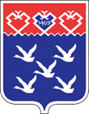 Чǎваш РеспубликиШупашкар хулин ПУҪЛĂХĔЙышĂну